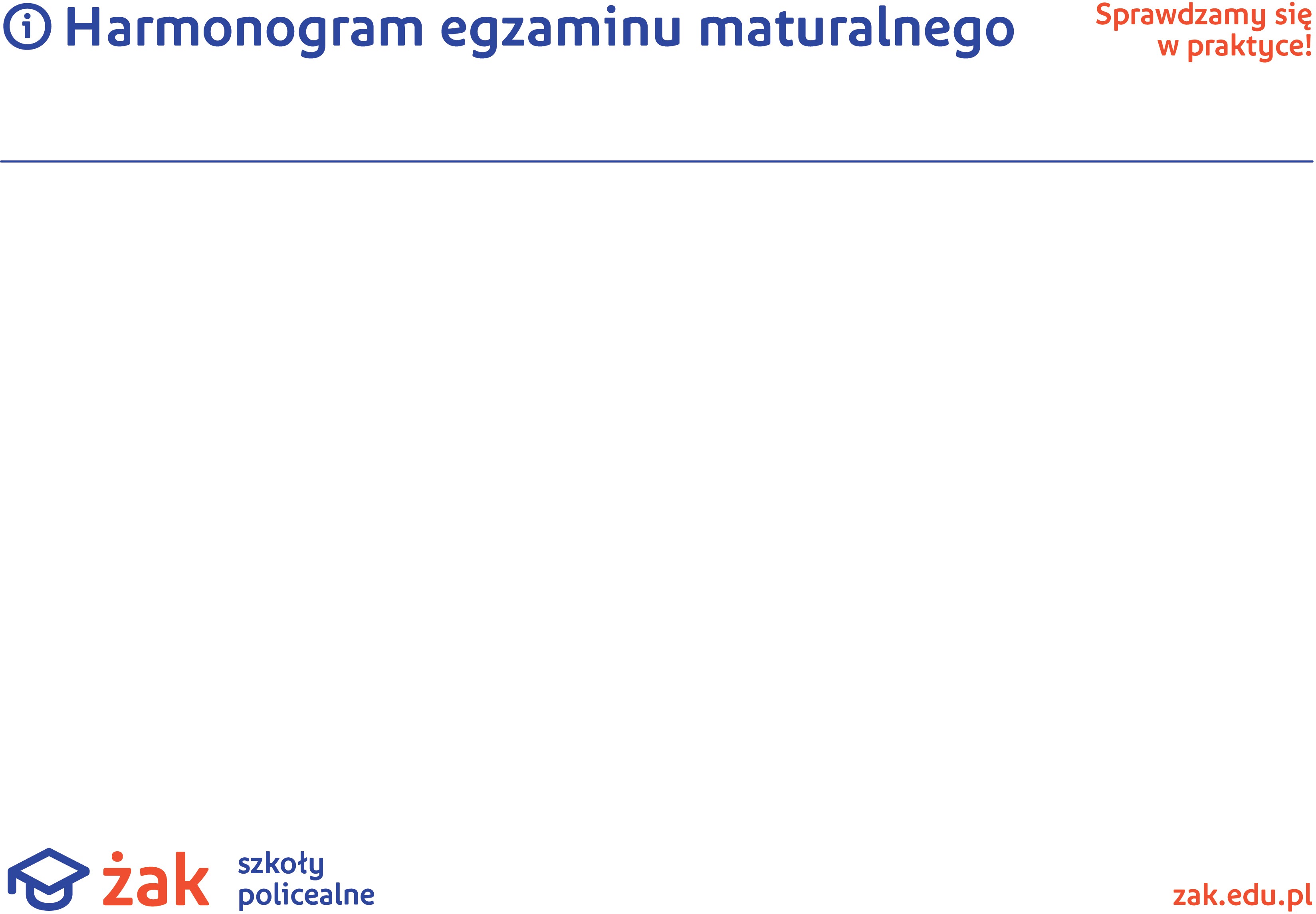 Liceum Ogólnokształcące dla Dorosłych ŻAK w OstrołęceDATA      CZĘŚĆ PISEMNA      CZĘŚĆ PISEMNA      CZĘŚĆ PISEMNA      CZĘŚĆ PISEMNA      CZĘŚĆ PISEMNAUWAGIDATAGODZINA 9.00ADRES EGZAMINOWANIAGODZINA 14.00ADRES EGZAMINOWANIAUWAGI7 maja 2024 r.Język polski ppul.Goworowska 34----------8 maja 2024 r.Matematyka pp ul.Goworowska 34----------9 maja 2024 r.Język angielski ppul.Goworowska 34Język niemiecki ppul. gen. A.E. Fieldorfa “Nila” 6310 maja 2024 r.WOS pr ul. gen. A.E. Fieldorfa “Nila” 63----------13 maja 2024 r.Język angielski prul.Goworowska 34----------14 maja 2024 r.Biologia prul. gen. A.E. Fieldorfa “Nila” 63----------17 maja 2024 r.Geografia pr ul. gen. A.E. Fieldorfa “Nila” 63----------20 maja 2024 r.Język polski prul.Goworowska 34----------21 maja 2024 r.Historia prul. gen. A.E. Fieldorfa “Nila” 63----------DATA                                                               CZĘŚĆ USTNA                                                               CZĘŚĆ USTNA                                                               CZĘŚĆ USTNA                                                               CZĘŚĆ USTNA                                                               CZĘŚĆ USTNADATAPRZEDMIOTADRES EGZAMINOWANIAGODZINAGODZINALICZBA ZDAJĄCYCH13 maja 2024 r.Język polskiul. Gen. A.E. Fieldorfa “Nila” 6316:00 – 18:0016:00 – 18:006 osób14 maja 2024 r.Język polskiul. Gen. A.E. Fieldorfa “Nila” 6316:00 – 18:0016:00 – 18:006 osób15 maja 2024 r.Język polskiul. Gen. A.E. Fieldorfa “Nila” 6316:00 – 18:0016:00 – 18:006 osób16 maja 2024 r.Język polskiul. Gen. A.E. Fieldorfa “Nila” 6316:00 – 18:0016:00 – 18:006 osób20 maja 2024 r.Język polskiul. Gen. A.E. Fieldorfa “Nila” 6316:00 – 18:0016:00 – 18:006 osób21 maja 2024 r.Język polskiul. Gen. A.E. Fieldorfa “Nila” 6316:00 – 18:0016:00 – 18:006 osób11 maja 2024 r.Język angielskiul.Goworowska 349:00 – 15:309:00 – 15:3024 osób22 maja 2023 r.Język angielskiul. Gen. A.E. Fieldorfa “Nila” 6315:00 – 18:0015:00 – 18:0011 osób